Телефоны доверияЕСЛИ ВАС ЧТО-ТО ТРЕВОЖИТ, ЕСЛИ ВЫ НЕ МОЖЕТЕ НАЙТИ ОТВЕТЫ НА ВОЛНУЮЩИЕ ВАС ВОПРОСЫ ИЛИ СТЕСНЯЕТЕСЬ СПРОСИТЬ У РОДИТЕЛЕЙ, ЕСЛИ ВАШИМ ДРУЗЬЯМ НУЖНА ПОМОЩЬ,
ПОЗВОНИТЕ ПО ТЕЛЕФОНАМ:Всеросссийский телефон доверия для детей и подростков - 8-800-2000-122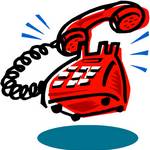 Городской телефон доверия - 74-55-12Психологическая помощь - 56-73-74Наркологическая помощь - 99-00-10Социально-реабилитационный центр для несовершеннолетних «Надежда» - 74-55-11Центр социальной помощи семье и детям «Семья» -  95-31-25